Revised 2/2021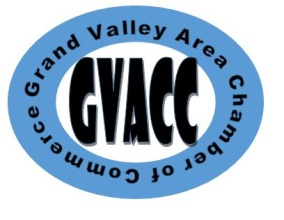 New Membership
ApplicationNew Membership
ApplicationNew Membership
ApplicationNew Membership
ApplicationNew Membership
Application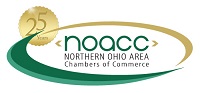 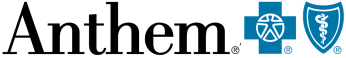 Applicant DEMOGRAPHICSApplicant DEMOGRAPHICSApplicant DEMOGRAPHICSApplicant DEMOGRAPHICSApplicant DEMOGRAPHICSApplicant DEMOGRAPHICSApplicant DEMOGRAPHICSCompany Name:Company Name:Company Name:Company Name:Company Name:Company Name:Company Name:Designated Representative:Designated Representative:Designated Representative:Designated Representative:Designated Representative:Designated Representative:Designated Representative:Physical Address:Physical Address:Physical Address:Physical Address:Physical Address:Physical Address:Physical Address:City:City:State:State:Zip Code:Zip Code:Zip Code:Mailing Address:Mailing Address:Mailing Address:Mailing Address:Mailing Address:Mailing Address:Mailing Address:City:City:State:State:Zip Code:Zip Code:Zip Code:Phone Number:Phone Number:Phone Number:Fax Number:Fax Number:Fax Number:Fax Number:E-Mail Address:E-Mail Address:E-Mail Address:E-Mail Address:E-Mail Address:E-Mail Address:E-Mail Address:Website Address:Website Address:Website Address:Website Address:Website Address:Website Address:Website Address:Business DescriptionBusiness DescriptionBusiness DescriptionBusiness DescriptionBusiness DescriptionBusiness DescriptionBusiness DescriptionPlease tell us about your business, business features, etc.:Please tell us about your business, business features, etc.:Please tell us about your business, business features, etc.:Please tell us about your business, business features, etc.:Please tell us about your business, business features, etc.:Please tell us about your business, business features, etc.:Please tell us about your business, business features, etc.:Years in Business:Years in Business:Years in Business:Years in Business:Years in Business:Years in Business:Years in Business:membership feemembership feemembership feemembership feemembership feemembership feemembership feeOur annual membership fee is $60.00Electronic Payment is accepted.  Contact Amber Ballard at gvacctreasurer@yahoo.comOur annual membership fee is $60.00Electronic Payment is accepted.  Contact Amber Ballard at gvacctreasurer@yahoo.comOur annual membership fee is $60.00Electronic Payment is accepted.  Contact Amber Ballard at gvacctreasurer@yahoo.comOur annual membership fee is $60.00Electronic Payment is accepted.  Contact Amber Ballard at gvacctreasurer@yahoo.comOur annual membership fee is $60.00Electronic Payment is accepted.  Contact Amber Ballard at gvacctreasurer@yahoo.comOur annual membership fee is $60.00Electronic Payment is accepted.  Contact Amber Ballard at gvacctreasurer@yahoo.comOur annual membership fee is $60.00Electronic Payment is accepted.  Contact Amber Ballard at gvacctreasurer@yahoo.comThe membership fee is due when you submit your application.The membership fee is due when you submit your application.The membership fee is due when you submit your application.The membership fee is due when you submit your application.The membership fee is due when you submit your application.The membership fee is due when you submit your application.The membership fee is due when you submit your application.Please mail this application to:Grand Valley Area Chamber of CommerceP O Box 261Orwell, Ohio 44076Or email to gvacctreasurer@yahoo.comPlease mail this application to:Grand Valley Area Chamber of CommerceP O Box 261Orwell, Ohio 44076Or email to gvacctreasurer@yahoo.comPlease mail this application to:Grand Valley Area Chamber of CommerceP O Box 261Orwell, Ohio 44076Or email to gvacctreasurer@yahoo.comPlease mail this application to:Grand Valley Area Chamber of CommerceP O Box 261Orwell, Ohio 44076Or email to gvacctreasurer@yahoo.comPlease mail this application to:Grand Valley Area Chamber of CommerceP O Box 261Orwell, Ohio 44076Or email to gvacctreasurer@yahoo.comPlease mail this application to:Grand Valley Area Chamber of CommerceP O Box 261Orwell, Ohio 44076Or email to gvacctreasurer@yahoo.comPlease mail this application to:Grand Valley Area Chamber of CommerceP O Box 261Orwell, Ohio 44076Or email to gvacctreasurer@yahoo.comSignaturesSignaturesSignaturesSignaturesSignaturesSignaturesSignaturesNotice - Communication Consent:By you providing your address, telephone number, fax number, and email address this gives the Grand Valley Area Chamber of Commerce permission to communicate to you by these means with information concerning events, and Chamber related activities.  Your information will also appear in our Membership Directory, Chamber Newsletter and on our Website.  Other Members and the public will have access to this information.Notice - Communication Consent:By you providing your address, telephone number, fax number, and email address this gives the Grand Valley Area Chamber of Commerce permission to communicate to you by these means with information concerning events, and Chamber related activities.  Your information will also appear in our Membership Directory, Chamber Newsletter and on our Website.  Other Members and the public will have access to this information.Notice - Communication Consent:By you providing your address, telephone number, fax number, and email address this gives the Grand Valley Area Chamber of Commerce permission to communicate to you by these means with information concerning events, and Chamber related activities.  Your information will also appear in our Membership Directory, Chamber Newsletter and on our Website.  Other Members and the public will have access to this information.Notice - Communication Consent:By you providing your address, telephone number, fax number, and email address this gives the Grand Valley Area Chamber of Commerce permission to communicate to you by these means with information concerning events, and Chamber related activities.  Your information will also appear in our Membership Directory, Chamber Newsletter and on our Website.  Other Members and the public will have access to this information.Notice - Communication Consent:By you providing your address, telephone number, fax number, and email address this gives the Grand Valley Area Chamber of Commerce permission to communicate to you by these means with information concerning events, and Chamber related activities.  Your information will also appear in our Membership Directory, Chamber Newsletter and on our Website.  Other Members and the public will have access to this information.Notice - Communication Consent:By you providing your address, telephone number, fax number, and email address this gives the Grand Valley Area Chamber of Commerce permission to communicate to you by these means with information concerning events, and Chamber related activities.  Your information will also appear in our Membership Directory, Chamber Newsletter and on our Website.  Other Members and the public will have access to this information.Notice - Communication Consent:By you providing your address, telephone number, fax number, and email address this gives the Grand Valley Area Chamber of Commerce permission to communicate to you by these means with information concerning events, and Chamber related activities.  Your information will also appear in our Membership Directory, Chamber Newsletter and on our Website.  Other Members and the public will have access to this information.Signature & Title of applicant:Signature & Title of applicant:Signature & Title of applicant:Signature & Title of applicant:Signature & Title of applicant:Date:Date: